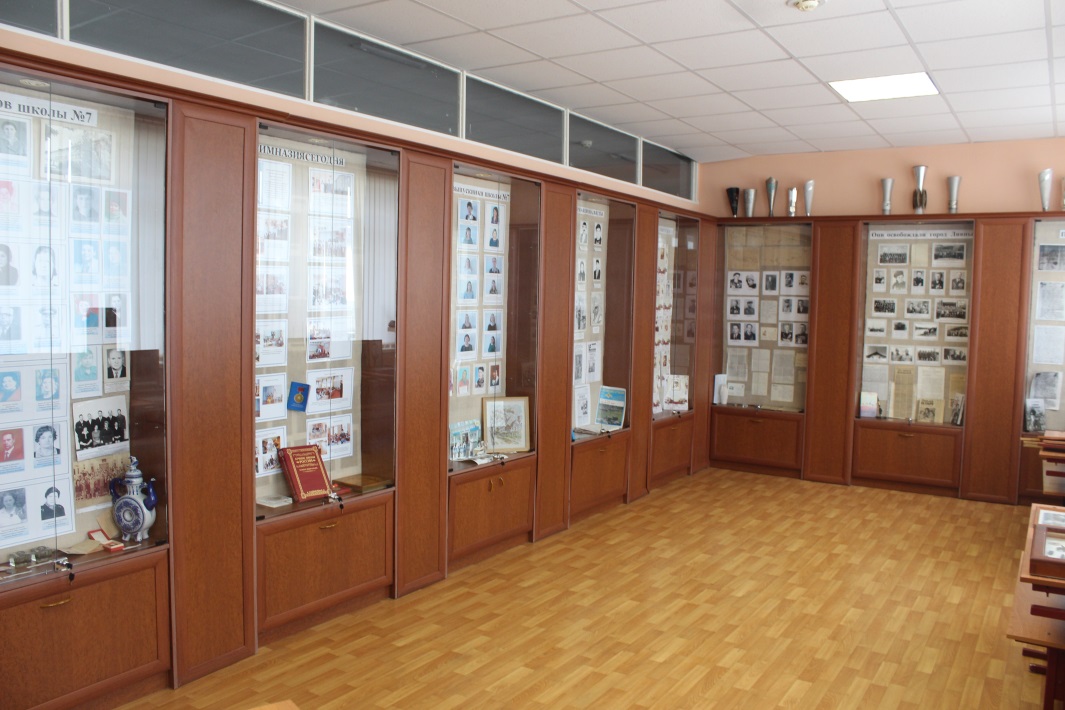 Наименование музея: «Музей микрорайона»Наименование образовательного учреждения, в котором действует музей:Муниципальное  бюджетное общеобразовательное учреждение  Гимназия г.ЛивныПочтовый адрес: 303851 г.Ливны, ул.Мира д 186АТелефон:     3-15-02Дата открытия музея: 25.02. 2005Руководитель музея:   Дорофеева Марина Николаевна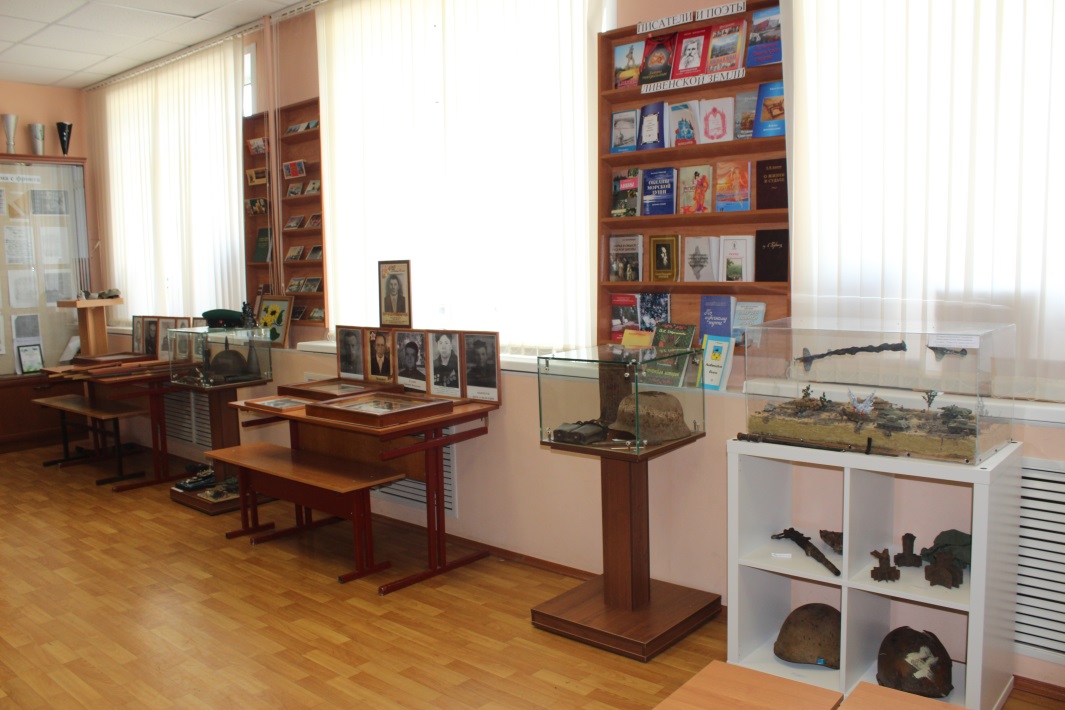 В гимназии создано особое пространство, где учителя реализуют образовательные, воспитательные программы, экскурсионно-выставочную работу, апробируют музейно-педагогические технологии. Программа деятельности историко-краеведческого музея реализуется в рамках организационной структуры общеобразовательной гимназии, решает задачи гуманизации и гуманитаризации образования, ориентируясь на общие целевые установки:сохранение исторической памяти и наследия, развития интереса к истории своего народа.воспитание подрастающего поколения в духе патриотизма и гражданственности, ответственного отношения к культурно-историческому наследию своей страны.развитие творческих способностей, созидательных качеств личности; превращение школы из преимущественно просветительского учреждения в центр духовной, нравственной, эстетической культуры. создание оптимальных условий для учителей и учащихся в использовании краеведческого материала при обучении и воспитании; формирование  у  учащихся исследовательских и проектных навыков, научного мышления;развитее умения собирать краеведческий материал, анализировать и выделять главное;развитие навыков работать в группе, выступать на публике, оценивать результаты своей работы.укрепление нравственных позиций учащихся, чувства собственного достоинства, гордости за свою малую родину, свой район, край, за свою Отчизну. 
Музей соединяет разные формы урочной и внеклассной работы, которые позволяют выделить общую тенденцию: стремление к системности в работе, к массовому приобщению учащихся к патриотизму, истории, искусству, к углубленному изучению предметов, интеграции и творческому развитию отдельной личности. Музей выполняет следующие функции:Поисковая, проектная  и научно-исследовательская работа с учащимися;Организация мероприятий, объединяющих усилия учащихся, учителей и родителей.В музее расположены следующие экспозиции:-Здесь  мы живем»- «Наша-гордость «Ливгидромаш»-«Ими гордится завод»- «У истоков школы №7»- «Гимназия сегодня» -«Ими гордиться гимназия»-«А.Ф. Селищев»-«Учителя выпускники - школы №7»-«Война в их судьбе»-«148-я стрелковая дивизия»-«Письма с фронта»-«Они освобождали город Ливны»-«Учителя-женщины в годы Великой Отечественной войны»-«Герои ВОВ, уроженцы г. Ливны и Ливенского района»- «Трубицина Клара Ивановна».Экспозиции музея  используются в учебно-воспитательном процессе классными руководителями, учителями истории, литературы, учителями начальных классов. Это:- экскурсия в музей- урок-лекция (или экскурсия)- использование музейных предметов в качестве учебных пособий- проведение общешкольных и классных мероприятий. В гимназическом музее проводится большая экскурсионная, просветительская и методическая работа. Работа музея рассчитана на гимназистов, родителей, жителей нашего микрорайона. Здесь проводятся различные типы экскурсий: обзорные, тематические, учебные. Для более качественного и доступного их проведения разработаны тексты экскурсий по разделам и экспозициям музея отдельно для каждой возрастной группы учащихся. Обзорные экскурсии: - «Добро пожаловать в музей»- «История развития  нашего микрорайона»- « Наш город  в годы Великой Отечественной войны»Учебные экскурсии:- «Великая Отечественная война.  Орловско-Курская битва»- «По фронтовым дорогам 13-й армии»- «Все для фронта, все для победы»Тематические экскурсии:- «История  школы №7»- «Наши земляки  – участники   Великой  Отечественной войны»- «Они освобождали город Ливны»- «148-я стрелковая дивизия»-  «Ими гордиться гимназия»- «Ветераны ОАО «Ливгидромаш»- «У истоков школы №7».Ежегодно проводятся музейные уроки. Музейные предметы используются учащимися в качестве учебных пособий на уроках истории, литературы: демонстрация музейных предметов во время беседы, подготовка докладов и сообщений на основе самостоятельной работы в музее. На базе музея проводятся различные мероприятия по патриотическому воспитанию: уроки мужества, поздравления ветеранов войны с Днем Защитника Отечества и Днем Победы, поздравления учителей – ветеранов с Днем учителя, классные часы. Поисковые задания позволяют гимназистам прикоснуться к краеведению, помогают воспитывать чувство сопричастности к истории страны, своей малой Родины. С советом музея гимназии проводятся экскурсии на   ГМС- «Насосы», в городской краеведческий музей, частные музеи.Помещение музея пополняется современной музейной мебелью.Инновационная деятельность Гимназии способствует появлению новых музейных экспозиций, проектов, направлений в работе. 